ОБРАЗЕЦ ЗАЯВКИ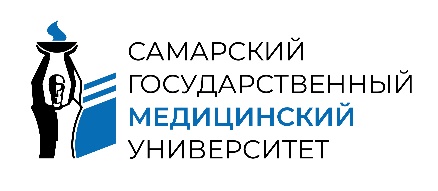 федеральное государственное бюджетное образовательное учреждение высшего образования «Самарский государственный медицинский университет» Министерства здравоохранения Российской ФедерацииЦентр содействия трудоустройству выпускников443079, Приволжский федеральный округ, Самарская область, г. Самара, ул. Гагарина, д. 16Контактный телефон: +7 (846) 374-10-01 (доб.4791); e-mail: r.v.moloshnik@samsmu.ru  ЗАЯВКАРАБОТОДАТЕЛЯ НА РАЗМЕЩЕНИЕ ВАКАНСИИДата заполнения заявки:______________ 20__ г.Заявка на размещение вакансии направляется по адресу: r.v.moloshnik@samsmu.ru с пометкой «Заявка на размещение вакансии»Полное наименование организацииМесто расположения организацииПредлагаемая должность Требования к кандидатам (перечень личных и профессиональных качеств, навыков)Должностные обязанности График работы Наличие опыта работы Заработная плата Контакты Наличие дополнительных социальных гарантийИное 